Personal Statement Step 3 - Organize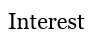 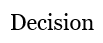 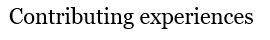 